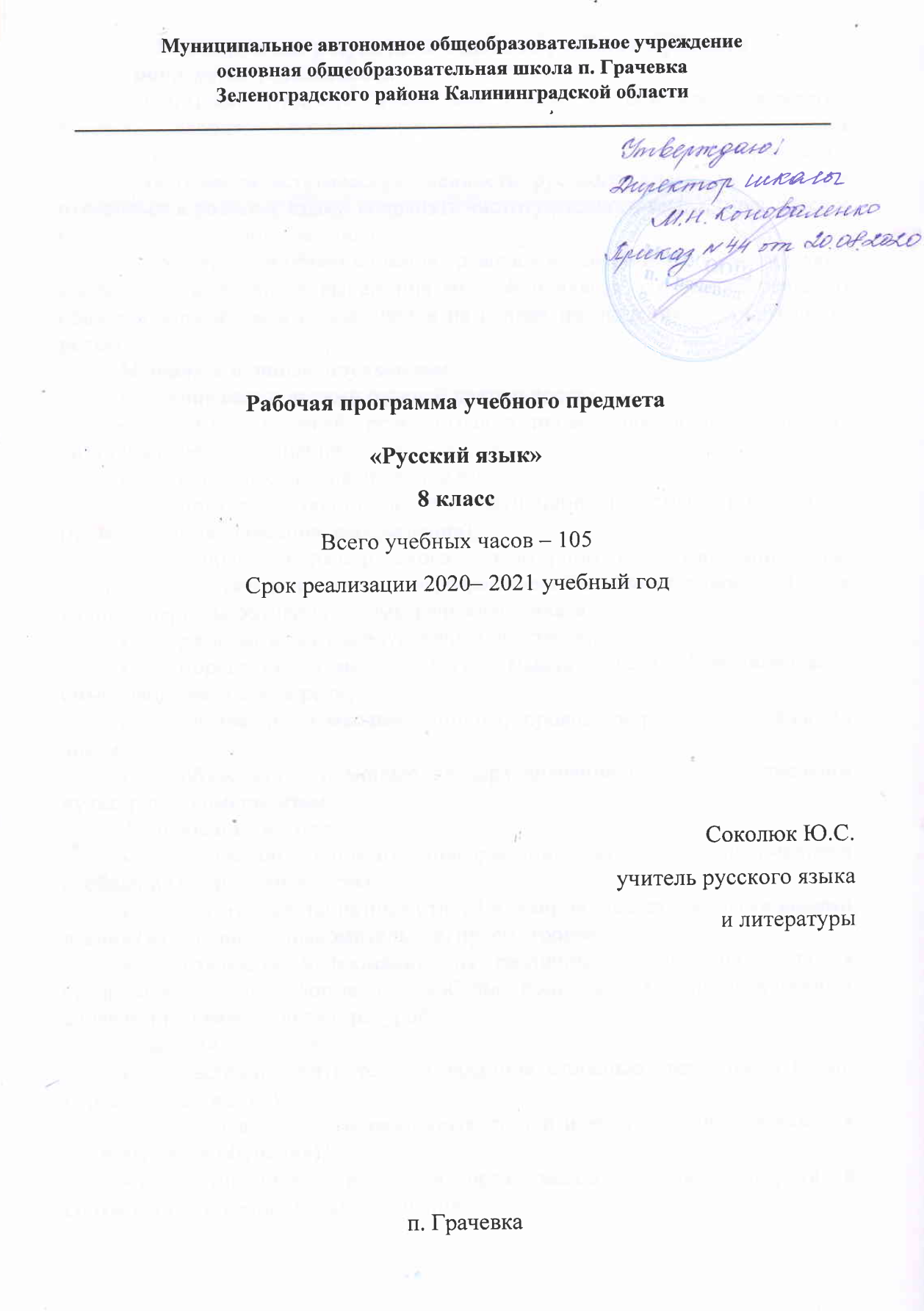 Планируемые результаты освоения учебного предметаЛичностные результаты: - понимание русского языка как одной из основных ценностей русского народа; определяющей роли родного языка в развитии интеллектуальных, творческих способностей и моральных качеств личности; - осознавать эстетическую ценность русского языка, уважительно относиться к родному языку, сохранять чистоту русского языка, стремиться к речевому самосовершенствованию; -  достаточный объем словарного запаса и усвоенных грамматических средств для свободного выражения мыслей и чувств в процессе речевого общения, способность к самооценке на основе наблюдения за собственной речью.Метапредметные результаты:Владение всеми видами речевой деятельности: смысл понятий: речь устная и письменная; монолог, диалог; ситуация речевого общения;основные признаки стилей языка;признаки текста и его функционально-смысловых типов (повествования, описания, рассуждения);основные нормы русского литературного языка (орфоэпические, лексические, грамматические, орфографические, пунктуационные) для данного периода обучения; нормы речевого этикета;различать разговорную речь и другие стили;определять тему, основную мысль текста, функционально-смысловой тип и стиль речи;опознавать языковые единицы, проводить различные виды их анализа;объяснять с помощью словаря значение слов с национально-культурным компонентом;Аудирование и чтениеадекватно понимать информацию устного и письменного сообщения (цель, тему текста); читать тексты разных стилей и жанров; владеть разными видами чтения (изучающее, ознакомительное, просмотровое);извлекать информацию из различных источников, включая средства массовой информации; свободно пользоваться лингвистическими словарями, справочной литературой;Говорение и письмовоспроизводить текст с заданной степенью свернутости (план, пересказ, изложение);создавать тексты различных стилей и жанров (применительно к данному этапу обучения);осуществлять выбор и организацию языковых средств в соответствии с темой, целями общения;владеть различными видами монолога (повествование, описание, рассуждение) и диалога (побуждение к действию, обмен мнениями);свободно, правильно излагать свои мысли в устной и письменной форме, соблюдать нормы построения текста (логичность, последовательность, связность, соответствие теме и др.);соблюдать в практике речевого общения основные произносительные, лексические, грамматические нормы современного русского литературного языка;соблюдать в практике письма основные правила орфографии и пунктуации;соблюдать нормы русского речевого этикета;осуществлять речевой самоконтроль; оценивать свою речь с точки зрения её правильности, находить грамматические и речевые ошибки, недочеты, исправлять их; совершенствовать и редактировать собственные тексты;использовать приобретенные знания и умения в практической деятельности и повседневной жизни для:осознания значения родного языка в жизни человека и общества;развития речевой культуры, бережного и сознательного отношения к родному языку, сохранения чистоты русского языка как явления культуры;удовлетворения коммуникативных потребностей в учебных, бытовых, социально-культурных ситуациях общения;увеличения словарного запаса; расширения круга используемых грамматических средств; развития способности к самооценке на основе наблюдения за собственной речью;использования родного языка как средства получения знаний по другим учебным предметам и продолжения образования.       Предметные результаты:Обучающийся научится:• владеть навыками работы с учебной книгой, словарями и другими информационными источниками, включая СМИ и ресурсы Интернета;• владеть навыками различных видов чтения (изучающим, ознакомительным, просмотровым) и информационной переработки прочитанного материала;• владеть различными видами аудирования (с полным пониманием, спониманием основного содержания, с выборочным извлечением информации) и информационной переработки текстов различных функциональных разновидностей языка;• адекватно понимать, интерпретировать и комментировать тексты различных функционально-смысловых типов речи (повествование, описание, рассуждение) и функциональных разновидностей языка;• участвовать в диалогическом и полилогическом общении, создавать устные монологические высказывания разной коммуникативной направленности в зависимости от целей, сферы и ситуации общения с соблюдением норм современного русского литературного языка и речевого этикета;• создавать и редактировать письменные тексты разных стилей и жанров с соблюдением норм современного русского литературного языка и речевого этикета;• анализировать текст с точки зрения его темы, цели, основной мысли, основной и дополнительной информации, принадлежности к функционально-смысловому типу речи и функциональной разновидности языка;• использовать знание алфавита при поиске информации;• различать значимые и незначимые единицы языка;• проводить фонетический и орфоэпический анализ слова;• классифицировать и группировать звуки речи по заданным признакам, слова по заданным параметрам их звукового состава;• членить слова на слоги и правильно их переносить;• определять место ударного слога, наблюдать за перемещением ударения при изменении формы слова, употреблять в речи слова и их формы в соответствии с акцентологическими нормами;• опознавать морфемы и членить слова на морфемы на основе смыслового, грамматического и словообразовательного анализа; характеризовать морфемный состав слова, уточнять лексическое значение слова с опорой на его морфемный состав;• проводить морфемный и словообразовательный анализ слов;• проводить лексический анализ слова;• опознавать лексические средства выразительности и основные виды тропов (метафора, эпитет, сравнение, гипербола, олицетворение);• опознавать самостоятельные части речи и их формы, а также служебные части речи и междометия;• проводить морфологический анализ слова;• применять знания и умения по морфемике и словообразованию при проведении морфологического анализа слов;• опознавать основные единицы синтаксиса (словосочетание, предложение, текст);• анализировать различные виды словосочетаний и предложений с точки зрения их структурно-смысловой организации и функциональных особенностей;• находить грамматическую основу предложения;• распознавать главные и второстепенные члены предложения;• опознавать предложения простые и сложные, предложения осложненной структуры;• проводить синтаксический анализ словосочетания и предложения;• соблюдать основные языковые нормы в устной и письменной речи;• опираться на фонетический, морфемный, словообразовательный и морфологический анализ в практике правописания;• опираться на грамматико-интонационный анализ при объяснении расстановки знаков препинания в предложении;• использовать орфографические словари.Обучающийся получит возможность научиться:• анализировать речевые высказывания с точки зрения их соответствия ситуации общения и успешности в достижении прогнозируемого результата; понимать основные причины коммуникативных неудач и уметь объяснять их;• оценивать собственную и чужую речь с точки зрения точного, уместного и выразительного словоупотребления;• опознавать различные выразительные средства языка;• писать конспект, отзыв, тезисы, рефераты, статьи, рецензии, доклады, интервью, очерки, доверенности, резюме и другие жанры;• осознанно использовать речевые средства в соответствии с задачей коммуникации для выражения своих чувств, мыслей и потребностей; планирования и регуляции своей деятельности;• участвовать в разных видах обсуждения, формулировать собственную позицию и аргументировать ее, привлекая сведения из жизненного и читательского опыта;• характеризовать словообразовательные цепочки и словообразовательные гнезда;• использовать этимологические данные для объяснения правописания и лексического значения слова;• самостоятельно определять цели своего обучения, ставить и формулировать для себя новые задачи в учебе и познавательной деятельности, развивать мотивы и интересы своей познавательной деятельности;• самостоятельно планировать пути достижения целей, в том числе альтернативные, осознанно выбирать наиболее эффективные способы решения учебных и познавательных задач.Планируемые результаты освоения ВПМ «Комплексный анализ текста»Личностные результаты:•	понимание русского языка как одной из основных национально-культурных ценностей русского народа; определяющей роли родного языка в развитии интеллектуальных, творческих способностей и моральных качеств личности; его значения в процессе получения школьного образования;•	осознание эстетической ценности русского языка; уважительное отношение к родному языку, гордость за него; потребность сохранить чистоту русского языка как явления национальной культуры; стремление к речевому самосовершенствованию;•	достаточный объём словарного запаса и усвоенных грамматических средств для свободного выражения мыслей и чувств в процессе речевого общения; способность к самооценке на основе наблюдения за собственной речью.Метапредметные результаты: 1)владение всеми видами речевой деятельности:-адекватное понимание информации устного и письменного сообщения;-владение разными видами чтения;-адекватное восприятие на слух текстов разных стилей и жанров;-способность извлекать информацию из различных источников, включая средства массовой информации, компакт-диски учебного назначения, ресурсы Интернета; свободно пользоваться словарями различных типов, справочной литературой;-овладение приёмами отбора и систематизации материала на определённую тему; умение вести самостоятельный поиск информации, её анализ и отбор;-умение сопоставлять и сравнивать речевые высказывания с точки зрения их содержания, стилистических особенностей и использованных языковых средств;-способность определять цели предстоящей учебной деятельности (индивидуальной и коллективной), последовательность действий, оценивать достигнутые результаты и адекватно формулировать их в устной и письменной форме;-умение воспроизводить прослушанный или прочитанный текст с разной степенью свёрнутости;-умение создавать устные и письменные тексты разных типов, стилей речи и жанров с учётом замысла, адресата и ситуации общения;-способность свободно, правильно излагать свои мысли в устной и письменной форме;-владение различными видами монолога и диалога;-соблюдение в практике речевого общения основных орфоэпических, лексических, грамматических, стилистических норм современного русского литературного языка; соблюдение основных правил орфографии и пунктуации в процессе письменного общения;-способность участвовать в речевом общении, соблюдая нормы речевого этикета;-способность оценивать свою речь с точки зрения её содержания, языкового оформления; умение находить грамматические и речевые ошибки, недочёты, исправлять их; совершенствовать и редактировать собственные тексты;- умение выступать перед аудиторией сверстников с небольшими сообщениями, докладами;2) применение приобретённых знаний, умений и навыковв повседневной жизни; способность использовать родной языккак средство получения знаний по другим учебным предметам, применять полученные знания, умения и навыки анализа языковых явлений на межпредметном уровне (на уроках иностранного языка, литературы и др.);3) коммуникативно целесообразное взаимодействие с окружающими людьми в процессе речевого общения, совместного выполнения какой-либо задачи, участия в спорах, обсуждениях; овладение национально-культурными нормами речевого поведения в различных ситуациях формального и неформального межличностного и межкультурного общения.Предметные результаты:В результате освоения ВПМ «Комплексный анализ текста» Обучающийся научится:•владеть навыками работы с учебной книгой, словарями и другими информационными источниками, включая СМИ и ресурсы Интернета;•владеть навыками различных видов чтения (изучающим, ознакомительным, просмотровым) и информационной переработки прочитанного материала;•владеть различными видами аудирования (с полным пониманием, с пониманием основного содержания, с выборочным извлечением информации) и информационной переработки текстов различных функциональных разновидностей языка;•адекватно понимать, интерпретировать и комментировать тексты различных функционально-смысловых типов речи (повествование, описание, рассуждение) и функциональных разновидностей языка;•участвовать в диалогическом и полилогическом общении, создавать устные монологические высказывания разной коммуникативной направленности в зависимости от целей, сферы и ситуации общения с соблюдением норм современного русского литературного языка и речевого этикета;•создавать и редактировать письменные тексты разных стилей и жанров с соблюдением норм современного русского литературного языка и речевого этикета;•анализировать текст с точки зрения его темы, цели, основной мысли, основной и дополнительной информации, принадлежности к функционально-смысловому типу речи и функциональной разновидности языка;•использовать знание алфавита при поиске информации;•опознавать основные единицы синтаксиса (словосочетание, предложение, текст);•анализировать различные виды словосочетаний и предложений с точки зрения их структурно-смысловой организации и функциональных особенностей;•находить грамматическую основу предложения;•распознавать главные и второстепенные члены предложения;•опознавать предложения простые и сложные, предложения осложненной структуры;•проводить синтаксический анализ словосочетания и предложения;•соблюдать основные языковые нормы в устной и письменной речи;•опираться на фонетический, морфемный, словообразовательный и морфологический анализ в практике правописания;•опираться на грамматико-интонационный анализ при объяснении расстановки знаков препинания в предложении;•использовать орфографические словари.Обучающийся получит возможность научиться:•анализировать речевые высказывания с точки зрения их соответствия ситуации общения и успешности в достижении прогнозируемого результата; понимать основные причины коммуникативных неудач и уметь объяснять их;•оценивать собственную и чужую речь с точки зрения точного, уместного и выразительного словоупотребления;•опознавать различные выразительные средства языка; •писать конспект, отзыв, тезисы, рефераты, статьи, рецензии, доклады, интервью, очерки, доверенности, резюме и другие жанры;•осознанно использовать речевые средства в соответствии с задачей коммуникации для выражения своих чувств, мыслей и потребностей; планирования и регуляции своей деятельности; •участвовать в разных видах обсуждения, формулировать собственную позицию и аргументировать ее, привлекая сведения из жизненного и читательского опыта;•характеризовать словообразовательные цепочки и словообразовательные гнезда;•использовать этимологические данные для объяснения правописания и лексического значения слова;•самостоятельно определять цели своего обучения, ставить и формулировать для себя новые задачи в учебе и познавательной деятельности, развивать мотивы и интересы своей познавательной деятельности;•самостоятельно планировать пути достижения целей, в том числе альтернативные, осознанно выбирать наиболее эффективные способы решения учебных и познавательных задач.Содержание учебного предмета «Русский язык», 8 класс, 105 часовВведение (1ч)Функции русского языка в современном миреПовторение изученного в 5-7 классах (9ч)Фонетика. Морфемика и словообразование. Лексика и фразеология. Морфология. Строение текста. Входной контроль. Стили речи. Развитие речи (сочинение по картине).                                        Синтаксис. Пунктуация. Культура речи (85ч)Словосочетание (3ч)Повторение материала о словосочетании, пройденного в 5 классе. Связь слов в словосочетании: согласование, управление, примыкание. Виды словосочетаний по морфологическим свойствам главного слова (глагольное, именное, наречное).Простое предложение (5ч)Повторение пройденного материала о предложении. Грамматическая (предикативная) основа предложения. Особенности связи подлежащего и сказуемого. Порядок слов в предложении. Интонация простого предложения. Логическое ударение.Описание архитектурных памятников как вид текста; структура текста, его языковые особенности.Простые двусоставные предложения. Главные члены предложения (8ч)Повторение пройденного материала о подлежащем. Способы выражения подлежащего. Повторение изученного материала о сказуемом. Составное глагольное сказуемое. Составное именное сказуемое. Тире между подлежащим и сказуемым. Синтаксические синонимы главных членов предложения, их текстообразующая роль.         Публицистическое сочинение о памятнике культуры (истории) своей местности.        Второстепенные члены предложения (9ч)    Повторение изученного материала о второстепенных членах предложения.  Прямое и косвенное дополнение (ознакомление). Несогласованное определение. Приложение как разновидность определения; знаки препинания при приложении. Виды обстоятельств по значению (времени, места, причины, цели, образа действия, условия, уступительное). Сравнительные оборот; знаки препинания при нем.      Ораторская речь, ее особенности. Публичное выступление об истории своего края.Односоставные и неполные предложения (14ч)      Группы односоставных предложений. Односоставные предложения с главным членом сказуемым (определенно-личные, неопределенно-личные, безличные) и подлежащим (назывные). Промежуточный контроль. Синонимия односоставных и двусоставных предложений, их текстообразующая роль.Рассказ на свободную тему.    Понятие о неполных предложениях. Неполные предложения в диалоге и в сложном предложении.Предложения с однородными членами (14ч)    Повторение изученного материала об однородных членах предложения. Однородные члены предложения, связанные союзами (соединительными, противительными, разделительными) и интонацией. Однородные и неоднородные определения. Ряды однородных членов предложения. Разделительные знаки препинания между однородными членами. Обобщающие слова при однородных членах. Двоеточие и тире при обобщающих словах в предложениях. Вариативность постановки знаков препинания.           Рассуждение на основе литературного произведения (в том числе дискуссионного характера).Предложения с обособленными и уточняющими членами (15ч)Понятие об обособлении. Обособленные определения и обособленные приложения.Обособленные обстоятельства. Уточнение как вид обособленного члена предложения. Выделительные знаки препинания при обособленных второстепенных и уточняющих членах предложения. Синтаксические синонимы обособленных членов предложения, их текстообразующая роль.    Характеристика человека как вид текста; строение данного текста, его языковые особенности.Предложения с обращениями, вводными словами и междометиями (11ч)     Повторение изученного материала об обращении. Распространенное обращение. Выделительные знаки препинания при обращениях. Вводные слова. Вводные предложения. Вставные конструкции. Междометия в предложении. Выделительные знаки препинания при вводных словах и предложениях, при междометиях. Одиночные и парные знаки препинания. Текстообразующая роль обращений, вводных слов и междометий.       Публичное выступление на общественно значимую тему.Прямая и косвенная речь (7 ч)        Повторение изученного материала о прямой речи и диалоге. Способы передачи прямой речи. Слова автора внутри прямой речи. Разделительные и выделительные знаки препинания в предложениях с прямой речью. Косвенная речь. Цитата. Знаки препинания при цитировании. Синтаксические синонимы предложений с прямой речью, их текстообразующая роль.        Сравнительная характеристика двух знакомых лиц; особенности строения данного текста.Повторение и систематизация изученного в 8 классе (9ч)Повторение тем «Словосочетание», «Односоставные предложения», «Двусоставные предложения», «Предложения с обособленными членами», «Вводные слова и предложения».    Сочинение повествовательного характера с элементами описания (рассуждения).Содержание внутрипредметного модуля «Комплексный анализ текста»Тематическое планирование с указанием количества часов, отводимых на освоение каждой темы№Тема урока1Комплексный анализ текста. Текст 1.2Комплексный анализ текста. Текст 2.3Комплексный анализ текста. Текст 3.4Комплексный анализ текста. Текст 4.5Комплексный анализ текста. Текст 5.6Комплексный анализ текста. Текст 6.7Комплексный анализ текста. Текст 7.8Комплексный анализ текста. Текст 8.9Комплексный анализ текста. Текст 9.10Комплексный анализ текста. Текст 10.11Комплексный анализ текста. Текст 11.12Комплексный анализ текста. Текст 12.13Комплексный анализ текста. Текст 13.14Комплексный анализ текста. Текст 14.15Комплексный анализ текста. Текст 15.16Комплексный анализ текста. Текст 16.17Комплексный анализ текста. Текст 17.18Комплексный анализ текста. Текст 18.19Комплексный анализ текста. Текст 19.20Комплексный анализ текста. Текст 20.21Комплексный анализ текста. Текст 21.22Комплексный анализ текста. Текст 22.23Комплексный анализ текста. Текст 23.24Комплексный анализ текста. Текст 24.25Комплексный анализ текста. Текст 25.26Комплексный анализ текста. Текст 26.27Комплексный анализ текста. Текст 27.28Комплексный анализ текста. Текст 28.29Комплексный анализ текста. Текст 29.30-32Проектная деятельность№ урокаТемараздела, урокаКоли-чество часовТема ВПМ1Функции русского языка в современном мире. 1Повторение изученного в 5-7 классах (9ч)Повторение изученного в 5-7 классах (9ч)Повторение изученного в 5-7 классах (9ч)Повторение изученного в 5-7 классах (9ч)2Повторение изученного в 5-7 классах. 13Повторение изученного. Фонетика14Повторение изученного. Морфемика и словообразование. 15Повторение изученного. Лексика и фразеология16Повторение изученного. Морфология и синтаксис17Входной контроль18-9Строение текста. Стили речи. ВПМ «Комплексный анализ текста»2ВПМ1 «Комплексный анализ текста»10Сочинение по картине И. Левитана «Осенний день. Сокольники»111ВПМ «Комплексный анализ текста»1ВПМ2 «Комплексный анализ текста»Синтаксис и пунктуация (90ч).Словосочетание и простое предложение (9ч)Синтаксис и пунктуация (90ч).Словосочетание и простое предложение (9ч)Синтаксис и пунктуация (90ч).Словосочетание и простое предложение (9ч)Синтаксис и пунктуация (90ч).Словосочетание и простое предложение (9ч)12Строение словосочетаний. 113Связь слов в словосочетании. 114Грамматическое значение словосочетаний115Предложение. Строение и грамматическое значение предложений116Интонация предложения. ВПМ «Комплексный анализ текста»1ВПМ3 «Комплексный анализ текста»17Характеристика человека118Порядок слов в предложении. Логическое ударение219Описание памятника архитектуры «Триумфальная арка»1Двусоставные предложенияГлавные члены предложения (8ч)Двусоставные предложенияГлавные члены предложения (8ч)Двусоставные предложенияГлавные члены предложения (8ч)Двусоставные предложенияГлавные члены предложения (8ч)20Подлежащее. Сказуемое. Простое глагольное сказуемое121Составное глагольное сказуемое122Составное именное сказуемое123Тире между подлежащим и сказуемым124Контрольный работа по теме «Словосочетание. Простое предложение и его грамматическая основа»125Работа над ошибками. ВПМ «Комплексный анализ текста»1ВПМ4 «Комплексный анализ текста»26ВПМ «Комплексный анализ текста»1ВПМ5 «Комплексный анализ текста»27ВПМ «Комплексный анализ текста»1ВПМ6 «Комплексный анализ текста»Второстепенные члены предложения (9ч)Второстепенные члены предложения (9ч)Второстепенные члены предложения (9ч)Второстепенные члены предложения (9ч)28Дополнение129Определение130Изложение по тексту Д. Лихачева «Русский язык»131Приложение132Обстоятельство. Основные виды обстоятельства133Обстоятельства, выраженные сравнительными оборотами134Публичное выступление об истории своего края. 135Контрольная работа по теме «Второстепенные члены предложения»136Работа над ошибками. ВПМ «Комплексный анализ текста»1ВПМ7 «Комплексный анализ текста»Односоставные и неполные предложения (14ч)Односоставные и неполные предложения (14ч)Односоставные и неполные предложения (14ч)Односоставные и неполные предложения (14ч)37Основные группы односоставных предложений. Предложения определенно-личные138ВПМ «Комплексный анализ текста»1ВПМ8 «Комплексный анализ текста»39Неопределенно-личное предложение140Безличные предложения141Сочинение по картине К.Ф. Юона «Мартовское солнце»142Односоставные предложения с главным членом – подлежащим. Назывные предложения. 143ВПМ «Комплексный анализ текста»1ВПМ9 «Комплексный анализ текста»44Промежуточный контроль145ВПМ «Комплексный анализ текста»1ВПМ10 «Комплексный анализ текста»46Рассказ на свободную тему147Понятие о неполных предложениях. ВПМ «Комплексный анализ текста»2ВПМ11 «Комплексный анализ текста»48Контрольная работа по теме «Односоставные и неполные предложения»149Работа над ошибками. ВПМ «Комплексный анализ текста»1ВПМ12 «Комплексный анализ текста»Предложения с однородными членами (14ч)Предложения с однородными членами (14ч)Предложения с однородными членами (14ч)Предложения с однородными членами (14ч)50-51Понятие об однородных членах. Однородные и неоднородные определения252ВПМ «Комплексный анализ текста»1ВПМ13 «Комплексный анализ текста»53-54Однородные члены, связанные сочинительными союзами255ВПМ «Комплексный анализ текста»1ВПМ14 «Комплексный анализ текста»56-57Обобщающие слова при однородных членах и знаки препинания при них258ВПМ «Комплексный анализ текста»1ВПМ15 «Комплексный анализ текста»59Сочинение по картине Ф.А. Васильева «Мокрый луг»160ВПМ «Комплексный анализ текста»1ВПМ16 «Комплексный анализ текста»61Рассуждение на основе литературного произведения162Контрольная работа по теме «Однородные члены предложения»163Работа над ошибками. 	ВПМ «Комплексный анализ текста»1ВПМ17 «Комплексный анализ текста»Предложения с обособленными и уточняющими членами (15ч)Предложения с обособленными и уточняющими членами (15ч)Предложения с обособленными и уточняющими членами (15ч)Предложения с обособленными и уточняющими членами (15ч)64-66Понятие об обособлении. Обособленные определения и приложения. ВПМ «Комплексный анализ текста»3ВПМ18 «Комплексный анализ текста»67ВПМ «Комплексный анализ текста»1ВПМ19 «Комплексный анализ текста»68-69Обособленные обстоятельства. 270Обособление определений, приложений и обстоятельств. Повторение171Контрольная работа по теме «Предложения с обособленными членами»172Работа над ошибками. ВПМ «Комплексный анализ текста»1ВПМ20 «Комплексный анализ текста»73Понятие об обособлении уточняющих членов предложения. 174Разделительные и выделительные знаки препинания175Изложение по тексту А Осипова «Суворов»176Уточняющие члены предложения. Повторение177Контрольная работа по теме «Предложения с уточняющими обособленными членами»178Работа над ошибками. ВПМ «Комплексный анализ текста»1ВПМ21 «Комплексный анализ текста»Предложения с обращениями, вводными словами и междометиями (11ч)Предложения с обращениями, вводными словами и междометиями (11ч)Предложения с обращениями, вводными словами и междометиями (11ч)Предложения с обращениями, вводными словами и междометиями (11ч)79-80Обращения и знаки препинания при нем. ВПМ «Комплексный анализ текста»2ВПМ22 «Комплексный анализ текста»81Проект «Обращение как живой свидетель истории»182-83Вводные слова и вводные предложения. Знаки препинания при них.  284-85Вставные конструкции. 286Проект «Функции вводных и вставных конструкций в современном русском языке»187Предложения с обращениями, вводными словами и междометиями. Повторение188Контрольная работа  по теме «Предложения с обращениями, вводными словами и междометиями»189Работа над ошибками. ВПМ «Комплексный анализ текста»1ВПМ23 «Комплексный анализ текста»Способы передачи чужой речи. Прямая и косвенная речь (7ч)Способы передачи чужой речи. Прямая и косвенная речь (7ч)Способы передачи чужой речи. Прямая и косвенная речь (7ч)Способы передачи чужой речи. Прямая и косвенная речь (7ч)90-91Предложения с прямой речью. Знаки препинания при них. ВПМ «Комплексный анализ текста»2ВПМ24 «Комплексный анализ текста»92Диалог. ВПМ «Комплексный анализ текста»1ВПМ25 «Комплексный анализ текста»93Предложения с косвенной речью. Замена прямой речи косвенной194Цитаты и знаки препинания при них. ВПМ «Комплексный анализ текста»1ВПМ26 «Комплексный анализ текста»95Сравнительная характеристика героинь картины К. Брюллова «Портрет сестер А.А и О.А. Шишмаревых196Контрольная работа по теме «Способы передачи чужой речи. Прямая и косвенная речь»1Раздел 4. Повторение изученного в 8 классе (9ч)Раздел 4. Повторение изученного в 8 классе (9ч)Раздел 4. Повторение изученного в 8 классе (9ч)Раздел 4. Повторение изученного в 8 классе (9ч)97Промежуточная аттестация198Работа над ошибками. Словосочетание. Простое предложение. Двусоставное предложение. ВПМ «Комплексный анализ текста»1ВПМ27 «Комплексный анализ текста»99Односоставные предложения. Предложения с однородными членами. ВПМ «Комплексный анализ текста»1ВПМ28 «Комплексный анализ текста»100Обособленные члены предложения. Предложения с обращениями и вводными словами. ВПМ «Комплексный анализ текста»1ВПМ29 «Комплексный анализ текста»101Способы передачи чужой речи. Пунктуация. ВПМ «Комплексный анализ текста»1ВПМ30 «Комплексный анализ текста»102Текст. ВПМ «Комплексный анализ текста»1ВПМ31 «Комплексный анализ текста»103Сочинение-рассуждение на лингвистическую тему 1104-105Контрольный диктант. Подведение итогов года. ВПМ «Комплексный анализ текста»2ВПМ32 «Комплексный анализ текста»Итого10532